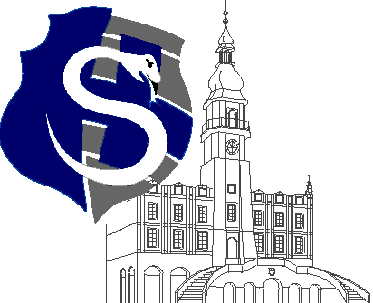 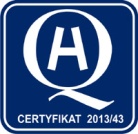 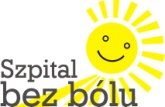 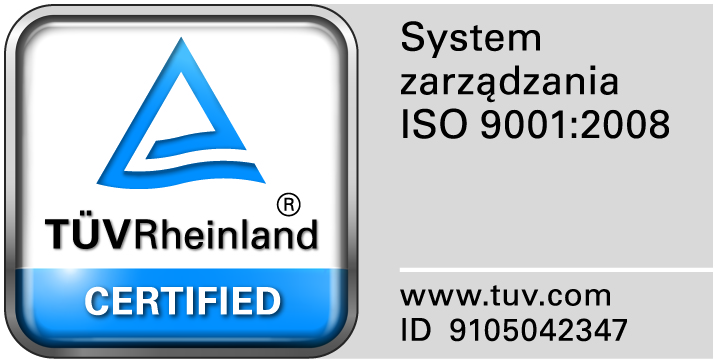 					                                                                                                                  									Zamość 2016-09-27	                                               Do Wszystkich  Zainteresowanych WykonawcówDotyczy:  Postępowania nr 16/ZO/16 na „Dostawę gazów medycznych wraz z dzierżawą zbiornika na tlen ciekły medyczny”ZAWIADOMIENIE  O  WYBORZE NAJKORZYSTNIEJSZEJ OFERTYZamojski Szpital Niepubliczny Sp. z o.o. informuje, że w prowadzonym postępowaniu  do realizacji zamówienia wybrano najkorzystniejszą ofertę złożoną przez  Linde Gaz Polska  Sp. z o.o. Ul. Prof. Michała Życzkowskiego 17,  31-864 Kraków.Poniżej przedstawiamy ocenę ofert:Dziękujemy za złożenie ofert i zapraszamy do udziału w postępowaniach prowadzonych przez Zamawiającego. Wykonawca (nazwa, siedziba i adres)Kryteriumcena –100%Linde Gaz Polska  Sp. z o.o.Ul. Prof. Michała Życzkowskiego 17 31-864 Kraków100EUROGAZ-BOMBIH.Choroszucha Z.Choroszucha Sp.J. Słupy 44 B  10-381 Olsztyn93,72